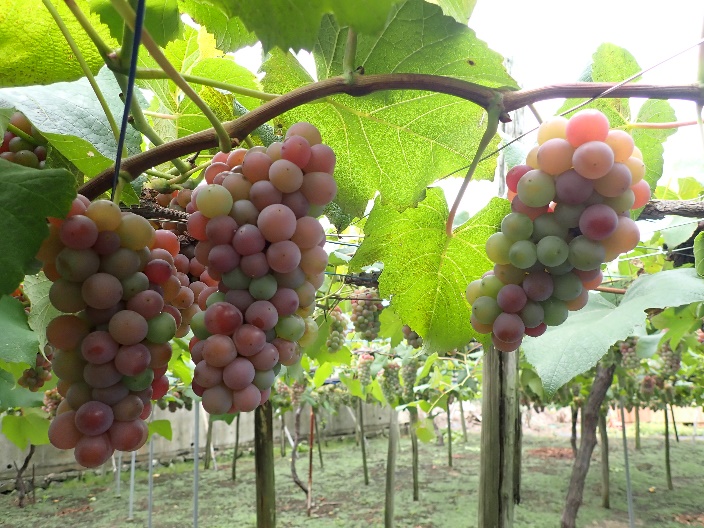 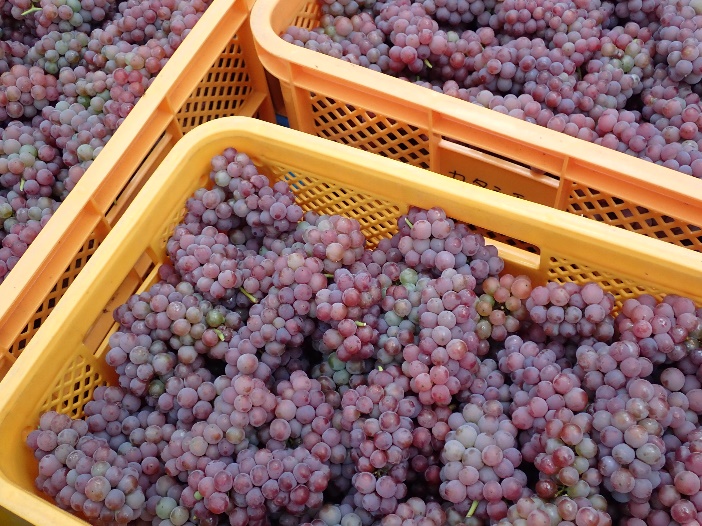 △収穫された醸造用デラウェア（傷みがなく均等に着色している）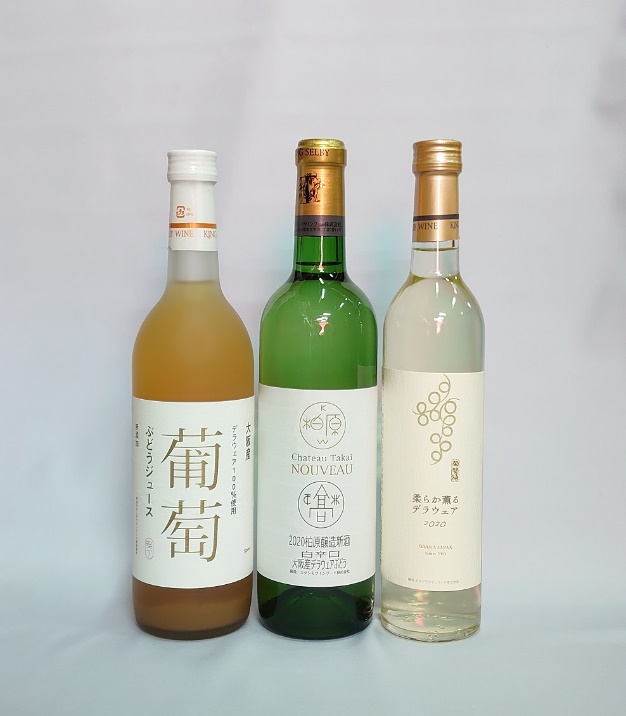 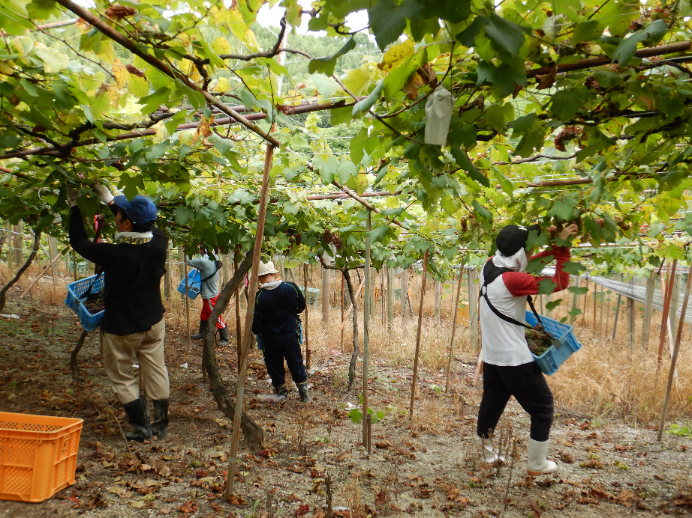 　　　△（カタシモワイナリー）新酒デラウェアワイン　　△河内ワインによる収穫作業　　　　とぶどうのジュース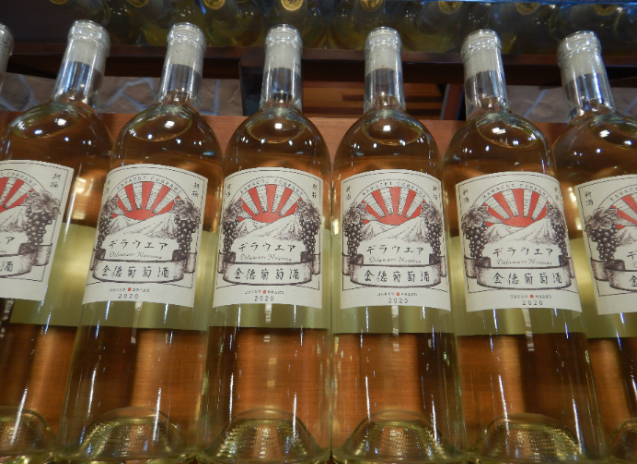 　　△（河内ワイン）新酒デラウェアワイン令和２年１１月５日東大阪記者クラブ河南記者クラブ資料提供お問合せ先大阪府中部農と緑の総合事務所　農の普及課　担当　山田、西野電話072(994)1515（代）内線373FAX 072-991-8281お問合せ先大阪府南河内農と緑の総合事務所　農の普及課　担当　山口、山田電話0721(25)1131（代）内線268FAX  0721(25)0425